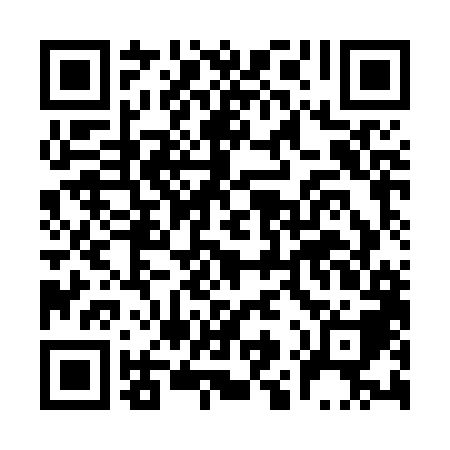 Ramadan times for Gaziantep, TurkeyMon 11 Mar 2024 - Wed 10 Apr 2024High Latitude Method: Angle Based RulePrayer Calculation Method: Diyanet Isleri Baskanligi TurkeyAsar Calculation Method: ShafiPrayer times provided by https://www.salahtimes.comDateDayFajrSuhurSunriseDhuhrAsrIftarMaghribIsha11Mon5:315:316:4712:404:016:346:347:4612Tue5:295:296:4612:404:016:356:357:4613Wed5:285:286:4412:404:026:366:367:4714Thu5:265:266:4312:404:026:376:377:4815Fri5:255:256:4112:394:036:386:387:4916Sat5:235:236:4012:394:036:396:397:5017Sun5:225:226:3812:394:036:406:407:5118Mon5:205:206:3712:384:046:416:417:5219Tue5:195:196:3512:384:046:426:427:5320Wed5:175:176:3412:384:056:436:437:5421Thu5:165:166:3212:384:056:436:437:5522Fri5:145:146:3112:374:056:446:447:5623Sat5:125:126:2912:374:066:456:457:5724Sun5:115:116:2812:374:066:466:467:5825Mon5:095:096:2612:364:066:476:477:5926Tue5:085:086:2512:364:076:486:488:0027Wed5:065:066:2312:364:076:496:498:0128Thu5:045:046:2212:354:076:506:508:0229Fri5:035:036:2012:354:086:516:518:0330Sat5:015:016:1912:354:086:516:518:0431Sun4:594:596:1712:354:086:526:528:051Mon4:584:586:1612:344:096:536:538:062Tue4:564:566:1412:344:096:546:548:073Wed4:554:556:1312:344:096:556:558:084Thu4:534:536:1112:334:096:566:568:095Fri4:514:516:1012:334:106:576:578:106Sat4:504:506:0912:334:106:586:588:117Sun4:484:486:0712:324:106:586:588:128Mon4:464:466:0612:324:106:596:598:139Tue4:454:456:0412:324:107:007:008:1410Wed4:434:436:0312:324:117:017:018:15